Постановление Администрации города №1248 от 24.12.2014 «Об утверждении границ прилегающих территорий к некоторым организациям, на которых не допускается розничная продажа алкогольной продукции»В соответствии с Федеральным законом от 22.11.1995 № 171-ФЗ                             «О государственном регулировании производства и оборота этилового спирта, алкогольной и спиртосодержащей продукции и об ограничении потребления (распития) алкогольной продукции» (с изменениями от 02.11.2013), Постановлением Правительства Российской Федерации от 27.12.2012 № 1425 «Об определении органами государственной власти субъектов Российской Федерации мест массового скопления граждан и мест нахождения источников повышенной                     опасности, в которых не допускается розничная продажа алкогольной                         продукции, а также определении органами местного самоуправления границ прилегающих к некоторым организациям и объектам территорий, на которых не допускается розничная продажа алкогольной продукции», решением Думы города от 28.05.2013 № 333-V ДГ «Об определении способа расчета расстояний от некоторых организаций и (или) объектов до границ прилегающих                                  к ним территорий, на которых не допускается розничная продажа алкогольной продукции» (с последующими изменениями):1. Утвердить границы прилегающих территорий, на которых не допус-кается розничная продажа алкогольной продукции, к следующим организациям:- бюджетное учреждение Ханты-Мансийского автономного округа – Югры «Сургутская городская поликлиника № 4» (медицинский кабинет) в здании                 муниципального бюджетного общеобразовательного учреждения средней                     общеобразовательной школы № 3, расположенное по адресу: город Сургут, улица Энтузиастов, дом 31, согласно приложению 1;- бюджетное учреждение Ханты-Мансийского автономного округа – Югры «Сургутская городская поликлиника № 4» (медицинский кабинет) в здании                   муниципального бюджетного общеобразовательного учреждения средней               общеобразовательной школы № 12 с углубленным изучением отдельных                        предметов, расположенное по адресу: город Сургут, улица Кукуевицкого,                    дом 12/3, согласно приложению 2;- бюджетное учреждение Ханты-Мансийского автономного округа – Югры «Сургутская городская поликлиника № 4», расположенное по адресу: город Сургут, улица Саянская, дом 15/1, согласно приложению 3;- бюджетное учреждение Ханты-Мансийского автономного округа – Югры «Сургутская городская поликлиника № 4» (медицинский кабинет) в здании               муниципального бюджетного общеобразовательного учреждения средней                  общеобразовательной школы № 20, расположенное по адресу: город Сургут, улица Толстого, дом 20а, согласно приложению 4;- бюджетное учреждение Ханты-Мансийского автономного округа – Югры «Сургутская городская поликлиника № 4» (медицинский кабинет) в здании                   муниципального бюджетного образовательного учреждения для детей дошкольного и младшего школьного возраста начальной школы-детского сада № 42,              расположенное по адресу: город Сургут, улица Толстого, дом 20, согласно            приложению 5.2. Управлению информационной политики опубликовать настоящее                    постановление в средствах массовой информации и разместить на официальном интернет-сайте Администрации города.3. Контроль за выполнением постановления возложить на заместителя          главы Администрации города Сафиоллина А.М.Глава города									       Д.В. ПоповПриложение 1к постановлениюАдминистрации городаот ___________ № _________Схемаграниц прилегающей территории к бюджетному учреждению Ханты-Мансийского автономного округа – Югры «Сургутская городская поликлиника № 4» (медицинский кабинет)в здании муниципального бюджетного общеобразовательного учреждения средней общеобразовательной школы № 3,улица Энтузиастов, дом 31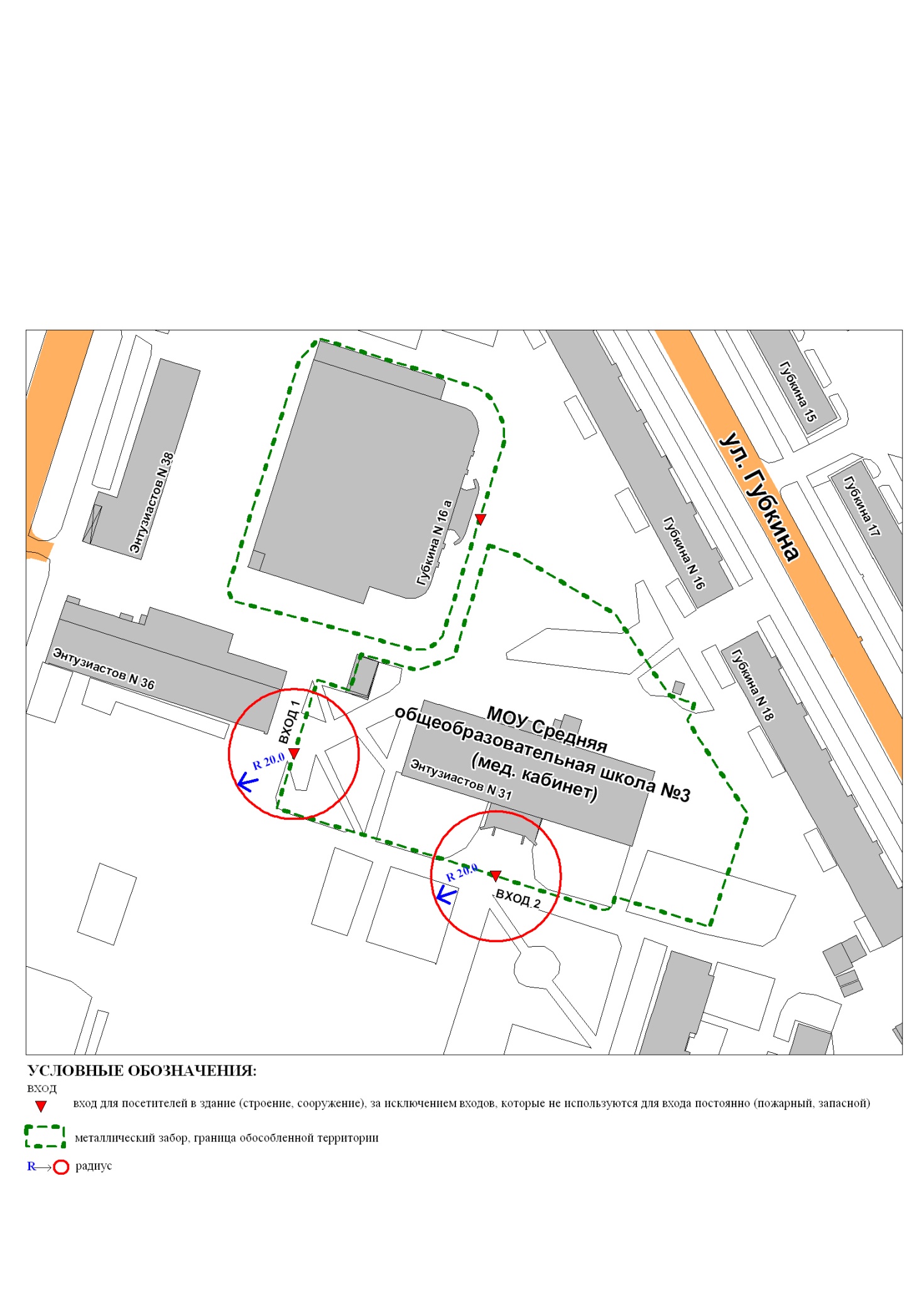 Приложение 2к постановлениюАдминистрации городаот ___________ № ________Схемаграниц прилегающей территории к бюджетному учреждению Ханты-Мансийского автономного округа – Югры «Сургутская городская поликлиника № 4» (медицинский кабинет) в здании муниципального  бюджетного общеобразовательного учреждения средней общеобразовательной школы № 12 с углубленным изучением отдельных предметов,	улица Кукуевицкого, дом 12/3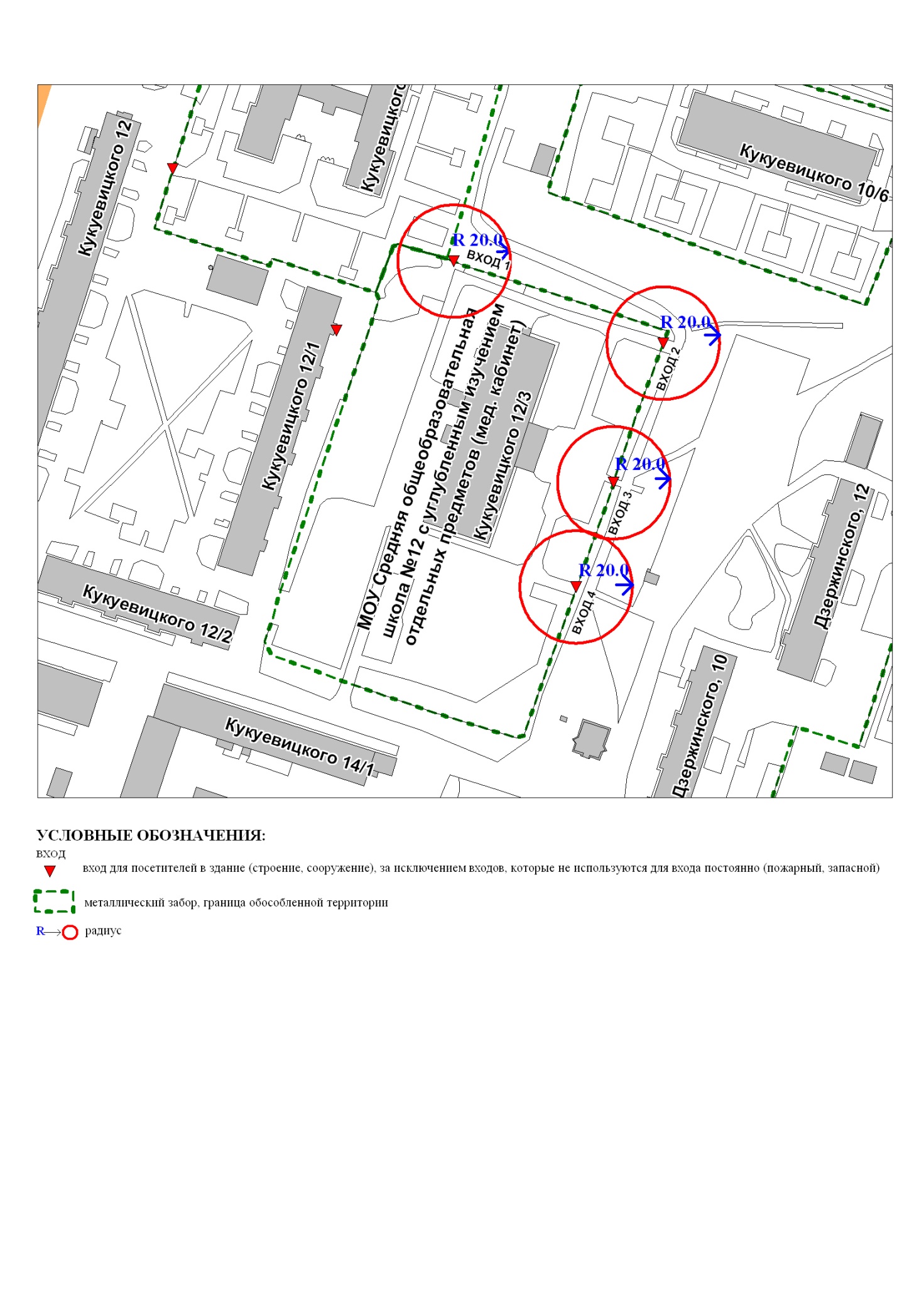 Приложение 3к постановлениюАдминистрации городаот ___________ № _________Схемаграниц прилегающей территории к бюджетному учреждению Ханты-Мансийского автономного округа – Югры«Сургутская городская поликлиника № 4»,улица Саянская, дом 15/1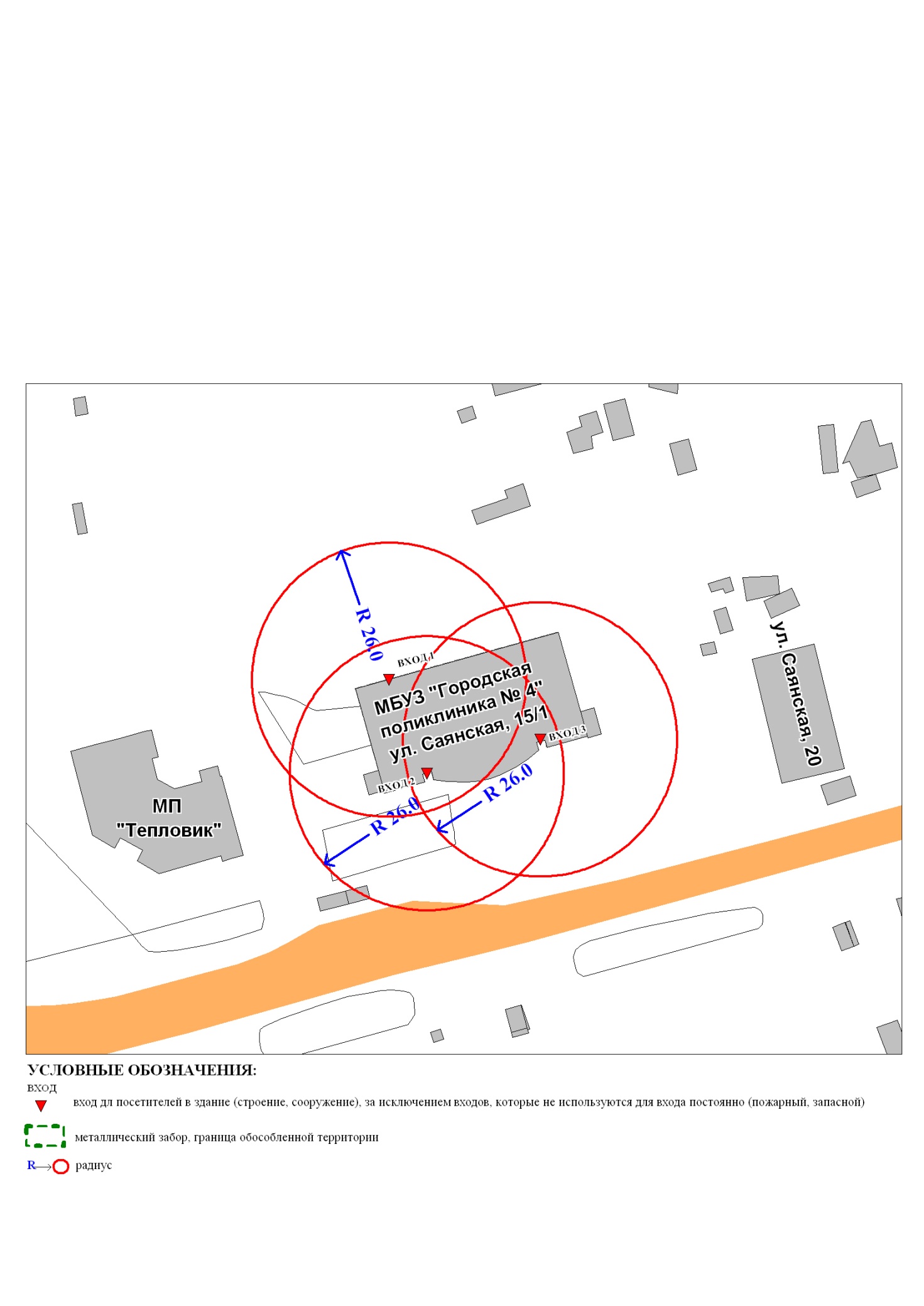 Приложение 4к постановлениюАдминистрации городаот ___________ № _________Схемаграниц прилегающей территории к бюджетному учреждению Ханты-Мансийского автономного округа – Югры «Сургутская городская поликлиника № 4» (медицинский кабинет) в здании муниципального бюджетного общеобразовательного учреждения средней общеобразовательной школы № 20,улица Толстого, дом 20а 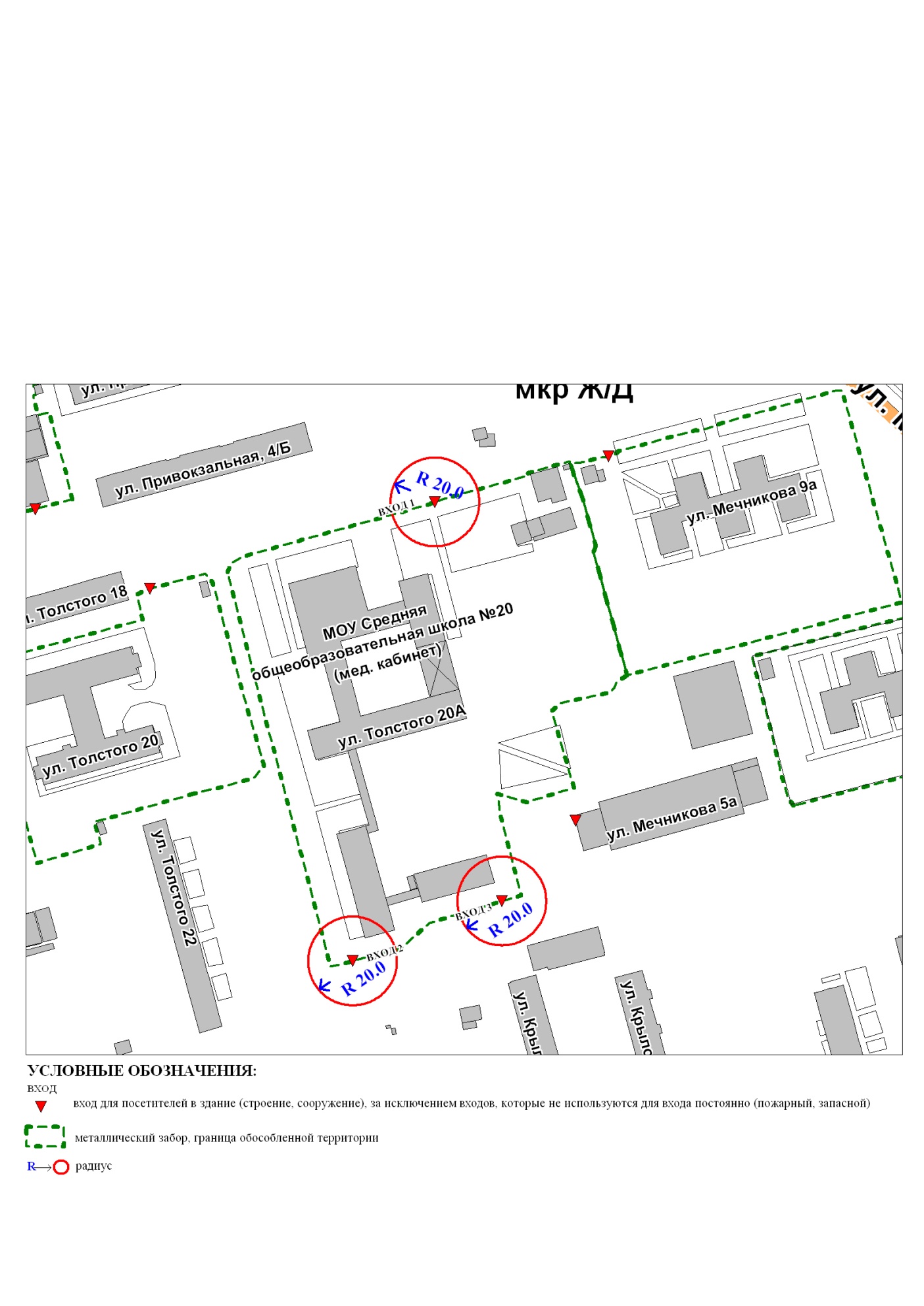 Приложение 5к постановлениюАдминистрации городаот ___________ № _________Схемаграниц прилегающей территории к бюджетному учреждению Ханты-Мансийского автономного округа – Югры «Сургутская городскаяполиклиника № 4» (медицинский кабинет) в здании муниципального бюджетного образовательного учреждения для детей дошкольного и младшего школьного возраста начальной школы-детского сада № 42,улица Толстого, дом 20	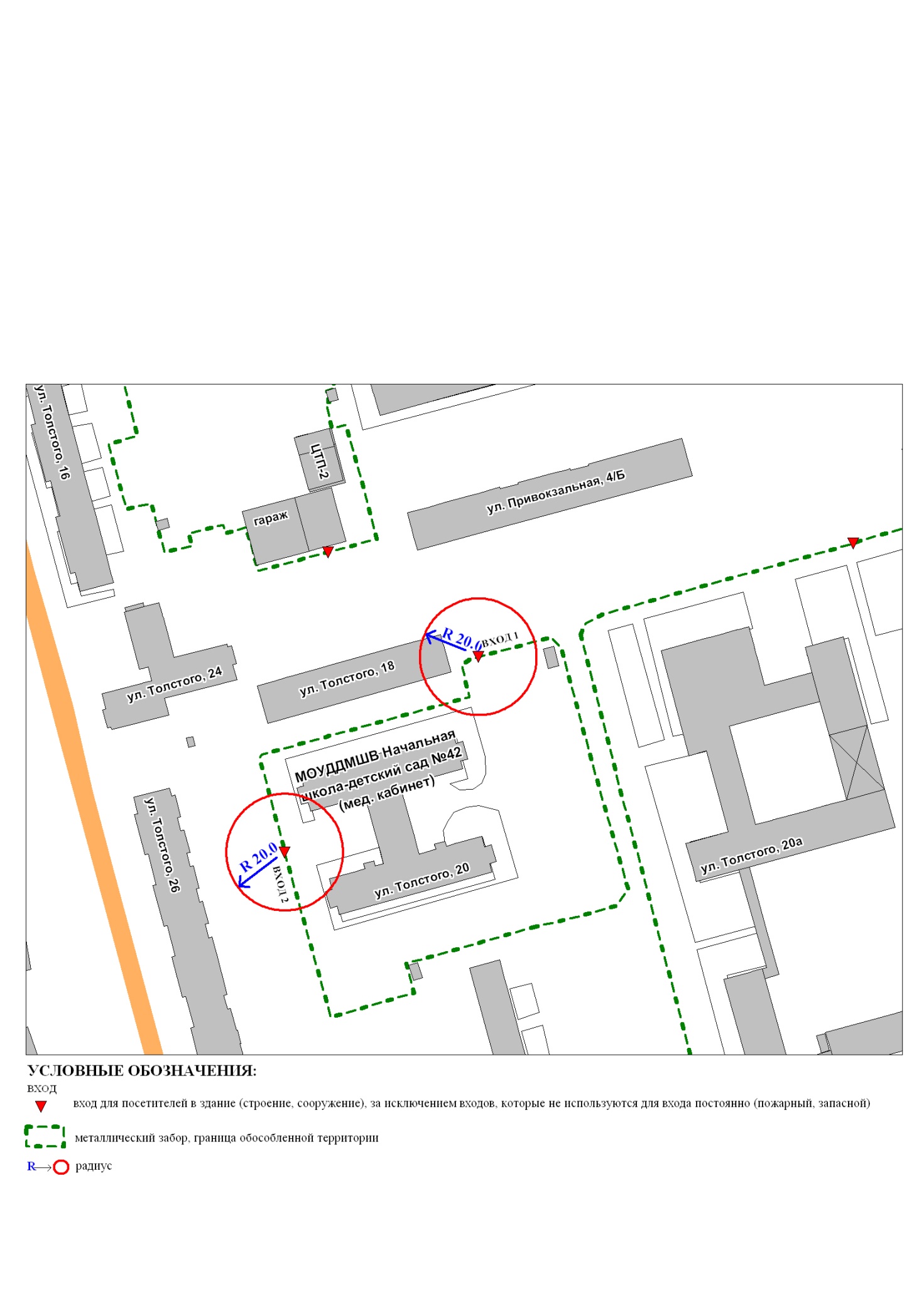 